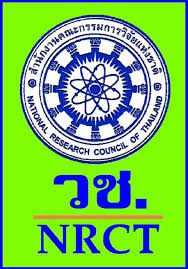 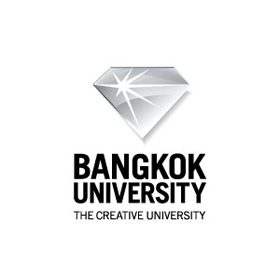 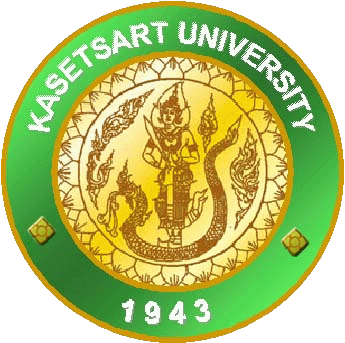 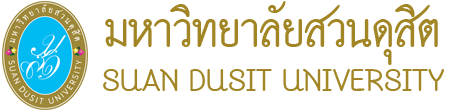 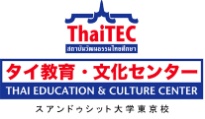 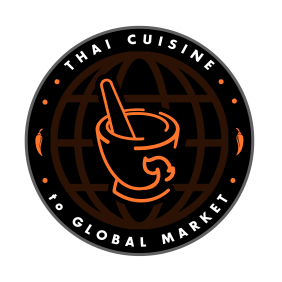 ใบสมัครอบรมหลักสูตร การทำอาหารไทยแผนงานวิจัยครัวไทยสู่ตลาดโลก  โครงการวิจัยการเผยแพร่ประชาสัมพันธ์และถ่ายทอดเทคนิคการปรุง และประกอบอาหารไทยเพื่อสุขภาพทั้งในประเทศและต่างประเทศชื่อ (นาย/นาง/น.ส.) 			นามสกุล				First name (Mr./Mrs./Miss)	Last name						I.D.card/Passport No			  Date of issue………………… issued by………………………………………..เพศ	อายุ           ปี       สัญชาติ                        การศึกษาสูงสุด           		             	อาชีพปัจจุบัน                                                           หน่วยงาน                                                        	      ประสบการณ์ด้านการประกอบอาชีพ และ/หรือ ธุรกิจร้านอาหาร (ถ้ามี) 			             	ที่อยู่ติดต่อได้ เลขที่	หมู่ที่	ซอย	      ถนน			แขวง/ตำบล			เขต/อำเภอ                            	จังหวัด	รหัสไปรษณีย์	โทรศัพท์	       โทรศัพท์มือถือ	                    โทรสาร                          	       E-mail						วัตถุประสงค์การเข้าอบรมครั้งนี้									ทำเครื่องหมาย  หน้าหลักสูตรที่ต้องการอบรมอาหารไทยCooking class  May 10, 2017 Group 1 -  10.00-13.00 AM  แกงมัสมั่นโปรตีนเกษตร    ผัดกระเพราไก่ ข้าวเหนียวมะม่วง May 10, 2017 Group 2 -  14.00-17.00 PM  ขนมจีนน้ำยาปู ฉู่ฉี่กุ้ง ทับทิมกรอบ May 10, 2017 Group 3 -  18.00-21.00 PM  ต้มข่าไก่ น้ำตกหมู  บัวลอยเผือกลงชื่อ ..................................................................ผู้สมัคร       วันที่ ...................................................